MRS1ベーシック ツリークライマー講習会開催要綱日本においてのツリークライミングは、ファウンダーであるジョンギャスライトが、１９９８年から友人や知人に伝え始めた技術であり、２０００年４月にTCI(Tree climbers International)の日本支部ツリークライミング®ジャパン（TCJ）として設立されました。以来、日本各地で多くの方々にツリークライミングを体験していただき、今後もこの素晴らしい樹上体験を全国に広げていければと考えています。この講習会では、広葉樹向けの基本的な、かつ安全なクライミング方法の技術を習得できます。是非、この機会にチャレンジしてください。＜お問合せ先＞講師（TREE CLIMBING® JAPAN公認インストラクター）金田　健一携帯電話：080-5184-5900那須アウトバックツアーズ〒352-0303栃木県那須郡那須町高久乙23-106TREE CLIMBING® JAPAN本部〒４８０－１２０１愛知県瀬戸市定光寺町３２３－４ＴＥＬ：０５６１－８６－８０８０FAX：０５６１－８６－８５８０E-mail：info@treeclimingjapan.orgＵＲＬ：http://www.treeclimbingjapan.org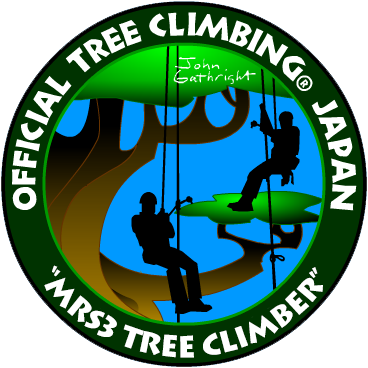 日　　時　　　　2020年　10月　10　日（土）～　11日（日　）１日目　　8:30集合　9：00開始～17：00終了予定２日目　　９:00開始　17：00解散予定会　　場　　　『　アウトバック板室ベース　』　　　　　　　（住所：　栃木県那須塩原市百村3532　　）講　　師　　　ツリークライミングジャパン公認インストラクター　　　　　　　　金田　健一定　　員　　　8名(最少催行人数　　2名)参加条件　　　①１６才以上受講料　　　一般￥36,000－　学生￥28,800－（２０％OFF）※消費税、講習料・保険料・メンバー登録料・ギアレンタル料込み※学生の方は、お申込みの際に学生証のコピーをＦＡＸ・郵送・Emailへの添付にてお送りください。宿　　泊　　　板室アウトバックベース（素泊まり1500円）その他　　　講習会会場までの交通費・宿泊費などが、別途、必要です。締　　切　　　　10　　月　　7　日(水　)※定員になり次第、締め切ります。申込方法　　　申込書に必要事項をご記入の上、FAX・郵送・Emailにてお送りください。　　　　　　　受付後、詳しい資料をお送りします。キャンセル料　　　受講料につきましては、開催日の５日前までは無料、4～3日前まで30％、２日前まで半額、前日及び当日の場合は全額を申し受けます。また、宿泊費などのキャンセル料も発生する場合があります。「MRS1ベーシック ツリークライマー講習」とは「ツリークライミング®ジャパン」公式の講習会です。ツリークライミングをご自身で安全に楽しまれたい方を対象に、最も基本的な安全な広葉樹向けのMRSクライミング方法の技術を習得します。なお、第三者を指導できるようになる資格ではありませんので、ご注意ください。【主な講義内容】・TREE CLIMBING®︎ JAPANについて・基本的なツリークライミング ギアについて・ムービングロープシステム（MRS）の手法・安全で楽しいツリークライミング のための知識　他「MRS1ベーシックツリークライマー」取得後の更なるステップアップ「MRS1ベーシックツリークライマー」は、ツリークライミング®ジャパンの公式資格で、取得後は、MRS2ツリークライマー講習へのステップアップに繋がります。MRS2ツリークライマー講習では、MRSツリークライミング実践テクニックや、スローラインテクニック、フィリップステック、ツリーセーバー、ランヤード、リムウォーキング、またMRSからMRSへの切り替えによるトランスバースなどを学びます。また、この「MRS1ベーシックツリークライマー」を修了すると、ＴＣＪが主催するイベント講習会などで、スタッフとして参加することができます。